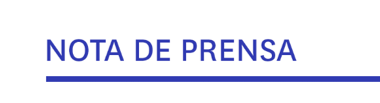 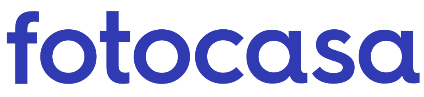 ANÁLISIS DE LA DEMANDA DE LA VIVIENDA EN ESPAÑAMadrileños y barceloneses perciben que el precio del alquiler está subiendo: incrementan el presupuesto un 10% y un 6% en 2021El presupuesto medio destinado al alquiler de una vivienda en Madrid supera los 1.121 euros al mes mientras en Barcelona es de 1.232 euros al mesEl presupuesto medio para alquilar fuera de Madrid es de 1.035 € y fuera de Barcelona es de 1.063 €El presupuesto se ha ampliado un 0,5% en los municipios cercanos a Madrid y en los municipios barceloneses se ha incrementado un 8,7%Madrid, 23 de marzo de 2022El presupuesto destinado para alquilar una vivienda en la ciudad de Madrid se ha incrementado en un 10% y un 6% en Barcelona respecto al año anterior. Además, el presupuesto sube también para alquilar en el resto de los municipios de las provincias de Madrid y Barcelona, en concreto se ha incrementado en un 0,5% en los municipios madrileños y en un 8,7% en los municipios de la provincia de Barcelona. Así se desprende del estudio “Análisis de la demanda de la vivienda en España en 2021”, de Fotocasa que analiza el presupuesto destinado a la búsqueda de vivienda en alquiler en los municipios de la provincia de Madrid y Barcelona.“La práctica vuelta a la normalidad ha producido que la demanda de alquiler vuelva a erigirse fuertemente en estas grandes ciudades. Y aunque hasta finales de 2021 los precios se han mantenido estables, la búsqueda de viviendas que se ajusten más a las nuevas necesidades de los inquilinos impactados por la pandemia hace que hayan incrementado sus presupuestos. La luminosidad, los espacios amplios y las terrazas o balcones se han vuelto lo más cotizado. Estas características obligan a los demandantes de vivienda a ampliar la partida destinada al alquiler, si quieren disfrutar de ellas. En el caso de Madrid, este aumento en los fondos viene impulsado por la búsqueda de chalets o casas, ya que están dispuestos a pagar un 52% más que en 2020. Por el contrario, en Barcelona desciende lo destinado a chalets y aumenta el presupuesto de los apartamentos en un 16%, por lo que puede significar que la demanda se seguirá concentrando en el centro de la urbe“, explica María Matos, directora de Estudios y Portavoz de Fotocasa.El presupuesto medio destinado al alquiler de una vivienda en Madrid capital se sitúa en 1.121 euros al mes, mientras que el presupuesto medio en el resto de los municipios de la provincia en diciembre de 2021 se sitúa en 1.035 euros. Presupuesto medio del alquiler y variación (%) del precio de una vivienda contactada en Madrid capital y provinciaEl presupuesto medio destinado al alquiler de una vivienda en Barcelona capital se sitúa en 1.232 euros al mes, mientras que el presupuesto medio en el resto de los municipios de la provincia en diciembre de 2021 se sitúa en 1.063 euros. Presupuesto medio del alquiler y variación (%) del precio de una vivienda contactada en Barcelona capital y provincia¿En qué tipología de vivienda varía más el presupuesto en Madrid?El precio medio de las viviendas en alquiler contactadas en la ciudad de Madrid ha subido un 52,2% en las casa-chalés, 13,8% en los estudios, un 10% en los loft, un 7,5% en las plantas bajas, un 6,8% en los apartamentos, un 6,6% en los pisos y un 2,7% en los dúplex.Por otro lado, los contactos interanuales de las fincas rústicas descienden un -46,3% respecto al año anterior y un -4,1% en los áticos.Presupuesto medio del alquiler y variación (%) del precio por tipología de la vivienda contactada en Madrid capitalMientras, en los municipios de la provincia de Madrid, el precio medio de las viviendas contactadas en diciembre de 2021 se ha disparado un 16,3% en los áticos, un 14,9% en las casas chalé, un 11,2% en las loft, un 6,5% en los dúplex, un 2,8% de los estudios, un 1% en las casas adosadas y un 0,6% en los pisos.Por otro lado, se ha reducido el presupuesto medio de las viviendas contactadas en las fincas rústicas un -13,7%, en las plantas bajas un -4,5% y en los apartamentos un -1,1%.Presupuesto medio del alquiler y variación (%) del precio por tipología de la vivienda contactada en el resto de los municipios de Madrid¿En qué tipología de vivienda varía más el presupuesto en Barcelona?El precio medio de las viviendas en alquiler contactadas en la ciudad de Barcelona ha subido un 28,3% en los dúplex, un 25,9% en los loft, un 21,4% en los estudios, un 20,1% en los apartamentos y un 8,6% en los áticos. Por otro lado, los contactos interanuales de las casas adosadas caen un -11% y en las casas chalé un -10,3%.Presupuesto medio del alquiler y variación (%) del precio por tipología de la vivienda contactada en Barcelona capitalMientras, en los municipios de la provincia de Barcelona, el precio medio de las viviendas contactadas en 2021 ha subido en las fincas rústicas un 32,8%, en los estudios un 13,1%, en las casas chalé un 12,7%, en los áticos un 6,8%, en los pisos un 3% y en las plantas bajas un 1,4%.Por otro lado, se ha reducido el presupuesto medio de las viviendas contactadas en los lofts un -5,1%, en los apartamentos un -2,6%, en los dúplex un -1,2%, en las casas adosadas un -0,5%.Presupuesto medio del alquiler y variación (%) del precio por tipología de la vivienda contactada en el resto de los municipios de BarcelonaPor municipios de MadridSi analizamos el presupuesto medio de las búsquedas de la vivienda en alquiler por municipios, vemos que en el 76% de los 103 municipios analizado ha descendido el presupuesto en las búsquedas de una vivienda para el alquiler en el último año 2021.Los 10 municipios en los que el precio del presupuesto del alquiler más ha disminuido son Robledo de Chavela con -85%, Navacerrada con -81%, Villamantilla con -51%, Villanueva de Perales con -50%, San Fernando de Henares con -49%, Puentes Viejas con -43%, Campo Real con -39%, Cabanillas de la Sierra con -39%, Soto del Real con -37% y Villalbilla con -35%.Por otro lado, las ciudades en las que más se ha visto incrementar el presupuesto destinado al alquiler de la vivienda son: Moralzarzal con 58%, Alpedrete con 52%, Becerril de la Sierra con 52%, Valdeolmos-Alalpardo con 50%, Valdemoro con 47%, Fuenlabrada con 43%, Brunete con 42%, Guadalix de la Sierra	 con 41%, Navalagamella con 38% y Hoyo de Manzanares con 38%.Por municipios de BarcelonaSi analizamos el presupuesto medio de las búsquedas de la vivienda en alquiler por municipios, vemos que en el 54% de los 156 municipios analizado ha descendido el presupuesto en las búsquedas de una vivienda para el alquiler en el último año.Los 10 municipios en los que el precio del presupuesto del alquiler más ha disminuido son: Vallromanes con -61%, Sant Joan de Vilatorrada con -59%, Castellví de Rosanes con -59%, Cabrera de Mar con -59%, Castellgalí con -58%, Argentona con -49%, Castellbell i el Vilar con -44%, Torrelavit con -44%, Cervelló con -44% y Caldes d'Estrac con -43%.Por otro lado, las ciudades en las que más se ha visto incrementar el presupuesto destinado al alquiler de la vivienda son: Carme con 75%, Sant Llorenç d'Hortons con 74%, Gavà con 64%, Santpedor con 61%, Vic con 55%, Roda de Ter con 53%, Sant Vicenç de Montalt con 45%, Torrelles de Foix con 44%, Santa Margarida de Montbui con 41% y Artés con 41%. Tabla 1: % Presupuesto medio del alquiler y variación (%) del precio de la vivienda contactada por municipios de MadridTabla 2: % Presupuesto medio del alquiler y variación (%) del precio de la vivienda contactada por municipios de BarcelonaSobre FotocasaPortal inmobiliario que cuenta con inmuebles de segunda mano, promociones de obra nueva y viviendas de alquiler. Cada mes genera un tráfico de 34 millones de visitas (75% a través de dispositivos móviles). Mensualmente elabora el índice inmobiliario Fotocasa, un informe de referencia sobre la evolución del precio medio de la vivienda en España, tanto en venta como en alquiler.Fotocasa pertenece a Adevinta, una empresa 100% especializada en Marketplace digitales y el único “pure player” del sector a nivel mundial. Con presencia en 12 países de Europa, América Latina y África del Norte, el conjunto de sus plataformas locales recibe un promedio de 1.500 millones de visitas cada mes.Más información sobre Fotocasa.En España, Adevinta, antes Schibsted Spain, es una de las principales empresas del sector tecnológico del país y un referente de transformación digital. En sus 40 años de trayectoria en el mercado español de clasificados, los negocios de Adevinta han evolucionado del papel al online hasta convertirse en el referente de Internet en sectores relevantes como inmobiliaria (Fotocasa y habitaclia), empleo (Infojobs.net), motor (coches.net y motos.net) y segunda mano (Milanuncios). Sus más de 18 millones de usuarios al mes sitúan Adevinta entre las diez compañías con mayor audiencia de Internet en España (y la mayor empresa digital española). Adevinta cuenta en la actualidad con una plantilla de más de 1.000 empleados en España. Toda nuestra información la puedes encontrar en nuestra Sala de Prensa. Llorente y Cuenca    			         Departamento Comunicación FotocasaRamon Torné								                               Anaïs López rtorne@llorenteycuenca.com			                                                  comunicacion@fotocasa.es638 68 19 85      								                                620 66 29 26Fanny Merinoemerino@llorenteycuenca.com663 35 69 75 Capital/provinciaPresupuesto medio para alquilar vivienda en 2021% del precio de viviendas contactadas en 2 años (2021 vs 2019)% del precio de viviendas contactadas en 1 año (2021 vs 2020)Madrid capital   1.121 €/mes-7,5%9,7%Madrid resto de municipios      1.035 €/mes33,3%0,5%Capital/provinciaPresupuesto medio para alquilar vivienda en 2021% del precio de viviendas contactadas en 2 años (2021 vs 2019)% del precio de viviendas contactadas en 1 año (2021 vs 2020)Barcelona capital   1.232 €/mes4,5%5,5%Barcelona resto de municipios   1.063 €/mes 8,8%8,7%Tipo de vivienda Presupuesto medio para alquilar vivienda en 2021% del precio de viviendas contactadas en 2 años (2021 vs 2019)% del precio de viviendas contactadas en 1 año (2021 vs 2020)Apartamento1.214 €/mes-3,3%-4,1%Ático820 €/mes-24,5%6,8%Casa adosada1.109 €/mes-19,1%-46,3%Casa-Chalé1.983 €/mes-2,0%52,5%Dúplex939 €/mes-18,8%2,7%Estudio647 €/mes-5,0%13,8%Finca rústica2.000 €/mes--Loft795 €/mes-11,6%10,0%Piso916 €/mes-38,7%6,6%Planta baja786 €/mes-15,6%7,5%Madrid capital1.121 €/mes-7,5%9,7%Tipo de vivienda Presupuesto medio para alquilar vivienda en 2021% del precio de viviendas contactadas en 2 años(2021 vs 2019)% del precio de viviendas contactadas en 1 año(2021 vs 2020)Apartamento1.007 €/mes8,5%16,3%Ático571 €/mes-5,6%-1,1%Casa adosada1.176 €/mes8,4%1,0%Casa-Chalé1.506 €/mes27,3%14,9%Dúplex823 €/mes7,7%6,5%Estudio539 €/mes-0,9%2,8%Finca rústica2.470 €/mes334,9%-13,7%Loft711 €/mes14,3%11,2%Piso674 €/mes3,0%0,6%Planta baja867 €/mes7,5%-4,5%Madrid municipios1.035 €/mes33,3%0,5%Tipo de vivienda Presupuesto medio para alquilar vivienda en 2021% del precio de viviendas contactadas en 2 años (2021 vs 2019)% del precio de viviendas contactadas en 1 año (2021 vs 2020)Apartamento1.101 €-0,2%20,1%Ático1.091 €-17,1%8,6%Casa adosada1.695 €--11,0%Casa-Chalé2.327 €12,7%-10,3%Dúplex1.463 €8,0%28,3%Estudio704 €3,2%21,4%Finca rústica---Loft847 €1,3%25,9%Piso990 €--Planta baja871 €-9,8%-Barcelona capital1.232 €4,5%5,5%Tipo de vivienda Presupuesto medio para alquilar vivienda en 2021% del precio de viviendas contactadas en 2 años (2021 vs 2019)% del precio de viviendas contactadas en 1 año (2021 vs 2020)Apartamento788 €/mes-11,5%7,2%Ático1.004 €/mes7,4%5,3%Casa adosada1.355 €/mes9,5%4,9%Casa-Chalé1.658 €/mes15,1%5,8%Dúplex911 €/mes7,6%-1,0%Estudio557 €/mes-16,3%-9,9%Finca rústica1.512 €/mes-21,4%-23,9%Loft738 €/mes18,0%16,6%Piso695 €/mes1,6%-2,2%Planta baja805 €/mes-13,6%-10,7%Barcelona municipios   1.063 €/mes8,8%8,7%Distancia con capital de provinciaMunicipios% del precio de viviendas contactadas en 2 años(2021 vs 2019)% del precio de viviendas contactadas en 1 año(2021 vs 2020) +10 kmAlcorcón26%-15% +10 kmGetafe-9%5% +10 kmLeganés13%11% +10 kmPozuelo de Alarcón8%-3% +10 kmRivas-Vaciamadrid-3%8% +20 kmAjalvir-21%-14% +20 kmAlcobendas-49%-2% +20 kmArganda del Rey29%25% +20 kmBoadilla del Monte29%19% +20 kmFuenlabrada30%43% +20 kmLa Moraleja--9% +20 kmLas Rozas de Madrid-14%0% +20 kmLoeches8%31% +20 kmMajadahonda-1%25% +20 kmMejorada del Campo-28%-13% +20 kmParacuellos de Jarama23%18% +20 kmParla8%-9% +20 kmPinto-5%7% +20 kmSan Fernando de Henares-15%-49% +20 kmTorrejón de la Calzada-33%-12% +20 kmTres Cantos13%-23% +20 kmVelilla de San Antonio-15%-18% +20 kmVillaviciosa de Odón19%8% +30 kmAlgete12%12% +30 kmArroyomolinos (Madrid)26%17% +30 kmBrunete55%42% +30 kmCamarma de Esteruelas0%7% +30 kmCampo Real-19%-39% +30 kmCasarrubuelos13%0% +30 kmCiempozuelos25%25% +30 kmCobeña-4%3% +30 kmColmenar Viejo3%-24% +30 kmCubas de la Sagra1%-6% +30 kmDaganzo de Arriba-3%6% +30 kmGriñón12%-7% +30 kmHumanes de Madrid-28%26% +30 kmMorata de Tajuña-21%-15% +30 kmMóstoles1%8% +30 kmNavalcarnero-12%0% +30 kmSan Agustín del Guadalix66%19% +30 kmSan Martín de la Vega-10%21% +30 kmSan Sebastián de los Reyes-40%-33% +30 kmSerranillos del Valle63%32% +30 kmTorrejón de Ardoz5%28% +30 kmTorrelodones10%30% +30 kmTorres de la Alameda-21%-23% +30 kmValdemoro39%47% +30 kmValdeolmos-Alalpardo-6%50% +30 kmVillalbilla-17%-35% +30 kmVillanueva de la Cañada21%-11% +30 kmVillanueva del Pardillo8%32% +40 kmAlcalá de Henares-13%-9% +40 kmAlpedrete53%52% +40 kmCollado Villalba-12%7% +40 kmColmenarejo3%0% +40 kmEl Álamo9%-8% +40 kmEl Molar (Madrid)-9%-8% +40 kmGalapagar5%3% +40 kmHoyo de Manzanares27%38% +40 kmLos Santos de la Humosa-31%-16% +40 kmMeco-16%-3% +40 kmPedrezuela14%36% +40 kmQuijorna-6%-6% +40 kmSevilla la Nueva-22%-11% +40 kmSoto del Real-4%-37% +40 kmTalamanca de Jarama-17%-7% +40 kmTielmes-1%-4% +40 kmValdeavero42%11% +40 kmValdemorillo-10%11% +40 kmValdetorres de Jarama-22%-25% +40 kmValdilecha47%4% +40kmChinchón0%37% +50 kmAldea del Fresno18%15% +50 kmAranjuez1%-24% +50 kmBecerril de la Sierra54%52% +50 kmBelmonte de Tajo-9% +50 kmCabanillas de la Sierra-65%-39% +50 kmCollado Mediano24%26% +50 kmEl Boalo - Cerceda - Mataelpino-30%-7% +50 kmGuadarrama-47%-7% +50 kmManzanares El Real1%-32% +50 kmMiraflores de la Sierra1%-26% +50 kmMoralzarzal-4%58% +50 kmNavacerrada58%-81% +50 kmNavalagamella6%38% +50 kmRedueña-15%5% +50 kmVillaconejos-0% +50 kmVillamantilla--51% +50 kmVillanueva de Perales--50% +50 kmVillarejo de Salvanés363%11% +50kmCarabaña-68%-18% +60 kmCercedilla-35%-13% +60 kmEl Escorial10%-3% +60 kmGuadalix de la Sierra28%41% +60 kmLozoyuela-navas-sieteiglesias-7%-15% +60 kmSan Lorenzo de El Escorial48%10% +60 kmTorrelaguna106%20% +60 kmVilla del Prado24%35% +70 kmPuentes Viejas-45%-43% +70 kmRobledo de Chavela-28%-85% +80 kmGarganta de los Montes-44%-25% +80 kmGargantilla del Lozoya-4%-5%Distancia con capital de provinciaMunicipios% del precio de viviendas contactadas en 2 año(2021 vs 2020)% del precio de viviendas contactadas en 1 año(2021 vs 2020)  -10 kmSant Adrià de Besòs-21%-18% - 10 kmL'Hospitalet de Llobregat-14%9% - 10 kmSanta Coloma de Gramenet-17%-7% + 10 kmBadalona-9%-7% + 10 kmEl Masnou-17%-2% + 10 kmEl Prat de Llobregat10%17% + 10 kmMolins de Rei-9%21% + 10 kmMontcada i Reixac11%28% + 10 kmRipollet-20%-2% + 10 kmSant Cugat del Vallès-7%-14% + 10 kmSant Feliu de Llobregat-45%-29% + 10 kmSant Joan Despí-14%12% + 10 kmSant Just Desvern-27%10% + 10 kmViladecans-33%-28% + 100 kmBerga-14%-25% + 20 kmCastelldefels12%14% + 20 kmCorbera de Llobregat0%-12% + 20 kmLa Llagosta-21%-16% + 20 kmMollet del Vallès8%6% + 20 kmRubí-3%5% + 20 kmSabadell-8%-3% + 20 kmSant Andreu de la Barca-42%-6% + 20 kmSant Boi de Llobregat6%3% + 20 kmSant Quirze del Vallès29%0% + 20 kmSant Vicenç Dels Horts-43%-8% + 20 kmSanta Perpètua de Mogoda-19%-19% + 20 kmVilassar de Dalt-27%-27% + 20 kmVilassar de Mar-6%-14% + 30 kmAbrera-26%-17% + 30 kmArgentona-60%-49% + 30 kmCanovelles27%31% + 30 kmCastellar del Vallès-1%-7% + 30 kmCastellbisbal2%13% + 30 kmGranollers5%8% + 30 kmLa Garriga-19%-9% + 30 kmLa Roca del Vallès-9%1% + 30 kmMartorell0%8% + 30 kmMatadepera-12%6% + 30 kmMataró-13%-6% + 30 kmMontornès del Vallès-5%15% + 30 kmOlesa de Montserrat18%32% + 30 kmSant Andreu de Llavaneres-5%8% + 30 kmSentmenat15% + 30 kmTerrassa8%9% + 40 kmArenys de Mar-4%-11% + 40 kmArenys de Munt-10%-30% + 40 kmCaldes de Montbui-36%-19% + 40 kmCaldes d'Estrac-31%-43% + 40 kmCanet de Mar-8%-17% + 40 kmEsparreguera20%8% + 40 kmLlinars del Vallès9%33% + 40 kmSant Esteve Sesrovires-22%-37% + 40 kmSant Feliu de Codines-28%-42% + 40 kmSant Pere de Ribes3%-10% + 40 kmSant Pol de Mar1%-25% + 40 kmSant Vicenç de Montalt29%45% + 40 kmSitges21%23% + 50 kmCalella25%10% + 50 kmCubelles-4%3% + 50 kmMonistrol de Montserrat-9%-16% + 50 kmPiera24%16% + 50 kmPineda de Mar-27%23% + 50 kmSant Celoni-8%-9% + 50 kmSant Vicenç de Castellet-30%-29% + 50 kmVilanova i la Geltrú5%9% + 60 kmMalgrat de Mar-1%10% + 60 kmManresa-24%0% + 60 kmPalafolls2%25% + 60 kmSant Fruitós de Bages23%-25% + 60 kmSanta Margarida I Els Monjos-16%-5% + 60 kmSantpedor12%61% + 60 kmTona-26%-9% + 60 kmTordera24%37% + 60 kmVilafranca del Penedès-34%-13% + 60 kmVilanova del Camí-9%-9% + 70 kmIgualada-29%-33% + 70 kmSallent-18%3% + 70 kmSant Joan de Vilatorrada-26%-59% + 70 kmSanta Margarida de Montbui53%41% + 70 kmVic39%55% + 80 kmManlleu26%1% +120 kmGuardiola de Berguedà -29%-42%